Тактический светодиодный фонарьТорговая марка: TURBOSKYМодель: XHP 50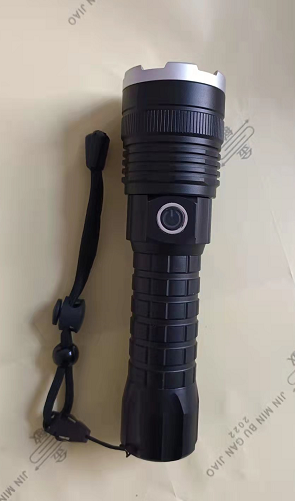 Описание: Мощный тактический водонепроницаемый светодиодный фонарь с использованием инновационного светодиода CREE XLamp XHP50. Дальность свечения 500 метров, 5 режимов работы, имеет регулируемый зум. Ручной тактический фонарик идеально подойдет для охоты, рыбалки, туризма, работы в темное время суток. Фонарь противоударный и водонепроницаемый, имеет яркий светодиод и индикатор заряда батареи. Туристический фонарик станет отличным подарком к 23 февраля для рыбака, охотника, любителя походов и туризма.Размеры: 9*3 Комплектация: фонарь, батарейки.Материал корпуса: сплав алюминия Материал упаковки: сталь, ABS-пластикРазмер упаковки: 17.5*11*4.5 cmУсловия хранения: хранить в сухих помещениях на расстоянии не менее 1 метра от нагревательных приборов, прямого огня и влагиИнформация о технических характеристиках, комплекте поставки, стране изготовления и внешнем виде товара носит справочный характер и основывается на последних доступных сведениях от продавцаСтрана производстваКитай